       КАРАР                                                                           РЕШЕНИЕ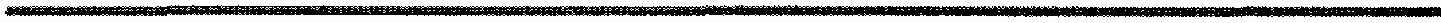 24 май 2022 йыл                                  № 284                          24 мая 2022 годаО ходе исполнения бюджета сельского поселения за первое полугодие 2022 года            Заслушав и обсудив информацию управляющего делами Э.В. Ивановой об исполнении бюджета сельского поселения Акбулатовский сельсовет муниципального района Мишкинский район за первые 5 месяцев 2022 года, Совет сельского поселения Акбулатовский сельсовет муниципального района  Мишкинский район отмечает, что бюджет сельского поселения  за 5 месяцев 2022 года,  по доходам в целом выполнен на 53,92 %, уточненный план 2022 года 2 578 956 руб. 84 коп., кассовое исполнение составило 1 390 533 руб.93 коп.        Исходя из вышеизложенного, Совет сельского поселения Акбулатовский сельсовет муниципального района Мишкинский район Республики Башкортостан 28 созыва р е ш и л:       1.Информацию  управляющего делами Э.В. Ивановой об исполнении бюджета сельского поселения Акбулатовский сельсовет муниципального района Мишкинский район принять к сведению.       2. Контроль исполнения настоящего решения возложить на постояннуюкомиссию Совета по бюджету, налогам и вопросам муниципальной собственности.Глава сельского поселения                                                            Ю.В. АндрееваБашҡортостан Республикаhы Мишкә районы муниципаль районының Аҡбулат аулы Советы ауыл биләмәһе Советы 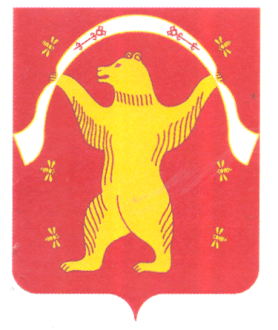 Совет сельского поселения Акбулатовский сельсовет муниципального района Мишкинский район Республики Башкортостан